IG.271.2.2022  GMINA STANIN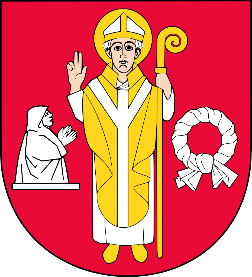 reprezentowana przezWójta Gminy StaninZmiana Specyfikacji Warunków ZamówieniaPostępowanie o udzielenie zamówienia publicznego o wartości zamówienia mniejszej niż progi unijne o których mowa w art. 3 ustawy z dnia 11 września 2019 r. – Prawo zamówień publicznych
(t.j. Dz. U. z 2021 r. poz. 1129 z późn. zm.), prowadzone w trybie podstawowym, 
o którym mowa w art. 275 pkt. 1 w/w ustawy, na roboty budowlane pod nazwą:„Przebudowa drogi gminnej nr 102647L
od km 0+000,00 do km 2+200,00
w miejscowości Stanin-Anonin”Zamówienie współfinansowane ze środków Rządowego Funduszu Rozwoju Dróg w 2022 r. Zatwierdził:Wójt Gminy/-/ Krzysztof Kazana(podpis elektroniczny)   Stanin, 10.05.2022 r.Zmiana Specyfikacji Warunków Zamówienia:       Zamawiający, działając na podstawie art. 286 ust. 1 i ust. 7 ustawy z dnia 11 września 2019 r. – Prawo zamówień publicznych (t.j. Dz. U. z 2021 r. poz. 1129 z późn. zm.), dokonał zmian w Specyfikacji Warunków Zamówienia, z dnia 28 kwietnia 2022 r. dotyczącej postępowania o udzielenie zamówienia publicznego pod nazwą: „Przebudowa drogi gminnej nr 102647L od km 0+000,00 do km 2+200,00 w miejscowości Stanin-Anonin” informuje, iż dokonał zmian w treści Specyfikacji Warunków Zamówienia.       W związku z obowiązywaniem ustawy z dnia 13 kwietnia 2022 r. o szczególnych rozwiązaniach w zakresie przeciwdziałania agresji na Ukrainę oraz służących ochronie bezpieczeństwa narodowego (Dz. U. poz. 835), określającą m. in. dodatkowe przesłanki wykluczenia Wykonawcy z postępowania – zmianie podlegają zapisy rozdziału 13 SWZ, oraz treść załącznika nr 2 do SWZ.W rozdziale 13. PODSTAWY WYKLUCZENIA, O KTÓRYCH MOWA                        W ART. 108 UST. 1 ORAZ W ART. 109 UST. 1 USTAWY PZP po pkt 13.2 Zamawiający dodaje pkt 13.3. w następującym brzmieniu: „13.3. Z postępowania o udzielenie zamówienia wyklucza się Wykonawcę                       w przypadkach, o których mowa w art. 7 ust. 1 ustawy z dnia 13 kwietnia 2022 r.                    o szczególnych rozwiązaniach w zakresie przeciwdziałania wspierania agresji na Ukrainę oraz służących ochronie bezpieczeństwa narodowego (Dz. U. poz. 835). Do Wykonawcy podlegającego wykluczeniu w tym zakresie stosuje się art. 7 ust. 3 wspomnianej ustawy.”W załączeniu Zamawiający przekazuje skorygowany załącznik nr 2 do SWZ.Jednocześnie Zamawiający informuje, iż na podstawie art. 286 ust. 3 ustawy, zmianie ulegają terminy składania i otwarcia ofert oraz termin związania ofertą- tym samym zmianie ulegają stosowne zapisy rozdziałów 9, 11, 12. Nowe terminy są następujące:Termin składania ofert:            20.05.2022 r. godz. 10.00Termin otwarcia ofert:             20.05.2022 r. godz. 10.30Termin związania ofertą:         18.06.2022 r. Pozostałe zapisy Specyfikacji Warunków Zamówienia pozostają bez zmian. 